ПОРТФОЛИО ВЫПУСКНИКА ФАКУЛЬТЕТА ТОВІ. Общие сведения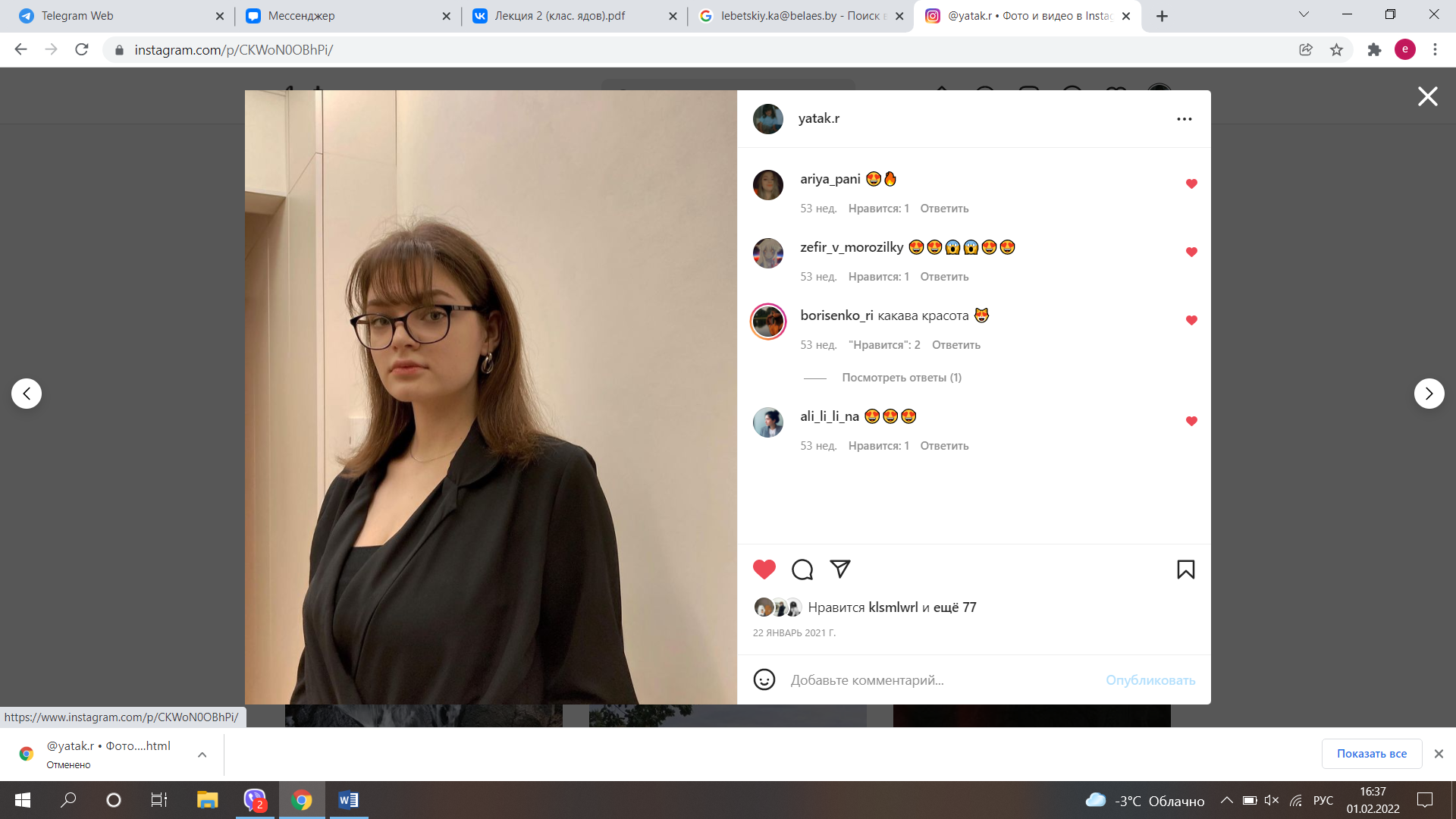 *По желанию выпускника, для открытого представления в сети интернет.ІІ. Результаты обученияІІІ. СамопрезентацияФамилия, имя, отчество   Рытикова Екатерина АндреевнаДата рождения/гражданство30.08.2000 / Республика БеларусьФакультет Технология органических веществСпециальностьБиотехнологияСемейное положениеНе замужемМесто жительства (указать область, район, населенный пункт)Г. ВитебскE-mailkatya5670@mail.ruСоциальные сети (ID)*Моб.телефон/Skype*+375333072181Основные дисциплины по специальности, изучаемые в БГТУДисциплины курсового проектирования1. Общая биология2. Химия биологически активных веществ3. Микробиология4. Биохимия5. Молекулярная биотехнология6. Биотехнология в пищевых производствах7. Оборудование и проектирование предприятий биотехнологических производств8. Биотехнологическая переработка промышленных отходов9. Технология продуктов брожения10. Технология микробного синтеза1. Прикладная механика; 2. Процессы и аппараты химической технологии; 3.  Оборудование и проектирование предприятий биотехнологических производств; 4. Технология микробного синтеза; 5. Экономика отрасли и управление на предприятии;Средний балл по дисциплинам специальности5,9Места прохождения практикиУП «Витебский комбинат хлебопродуктов»БГТУВладение иностранными языками (подчеркнуть необходимое, указать язык); наличие международных сертификатов, подтверждающих знание языка: ТОЕFL, FСЕ/САЕ/СРЕ, ВЕС и т.д.начальный;элементарный; (английский)средний;продвинутый;свободное владение.Дополнительное образование (курсы, семинары, стажировки, владение специализированными компьютерными программами и др.)базовый уровень пользования Microsoft Office, AutoCad, Компас-3D, Exel, MatccadНаучно-исследовательская деятельность (участие в НИР, конференциях, семинарах, научные публикации и др.)Общественная активностьУчастия в общественной деятельности в университете и общежитииЖизненные планы, хобби и сфера деятельности, в которой планирую реализоватьсяКарьерный рост, получение опыта, развитие навыков. Увлекаюсь рисованием, плаваньем, рукоделием. Научная разработка и исследования в различных областях.Желаемое место работы (область/город/предприятие и др.)БНБК